Mund-Nasen-Schutz in Gottesdiensten:   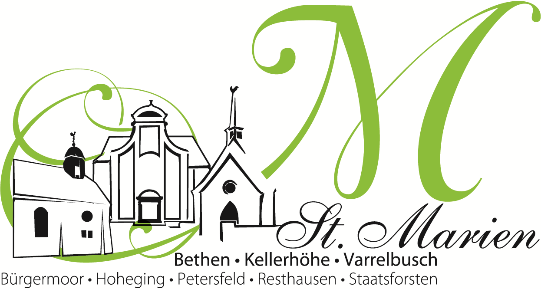 Die Entwicklung der Corona-Infektionszahlen lassen die Sorge bei vielen Menschen wachsen. Wo immer es geht, sollte daher die Vorsicht Priorität haben. Wir weisen darauf hin, dass ab sofort in allen Hl. Messen, Wortgottesdiensten und Beerdigungsfeiern ein Mund-Nasen-Schutz getragen werden muss. Diese gilt beim Betreten der Kirche, beim Kommuniongang und später nochmals beim Verlassen der Kirchen. Sobald die Gottesdienstteilnehmer sitzen bzw. die Kirche verlassen haben, kann der Schutz wieder abgenommen werden. Auf dem Kirchplatz sind die geltenden Abstandsregelungen einzuhalten. Wir appellieren an die Eigenverantwortlichkeit eines jeden Einzelnen und wünschen, dass wir alle gesund durch diese Zeit kommen.